附件3济南市槐荫区社区专职工作者招考递补人员选岗会提醒1.选岗会于2023年12月27日下午2点30分正式开始，请考生于下午2点10分前到达选岗会现场签到并领取《考生信息登记表》，按座签就坐。2.选岗会地点在槐荫区创享中心三楼大培训室（槐荫区南辛庄东街76号），可用地图软件搜索“毛草房旗舰店”。具体位置可参考《位置示意图》。3.请考生携带身份证原件、黑色签字笔、两张近期一寸免冠证件照。4.因选岗会现场周边车位紧张，请各位考生合理选择交通工具，提前做好出行计划，建议绿色出行。2023年12月26日  具体位置示意图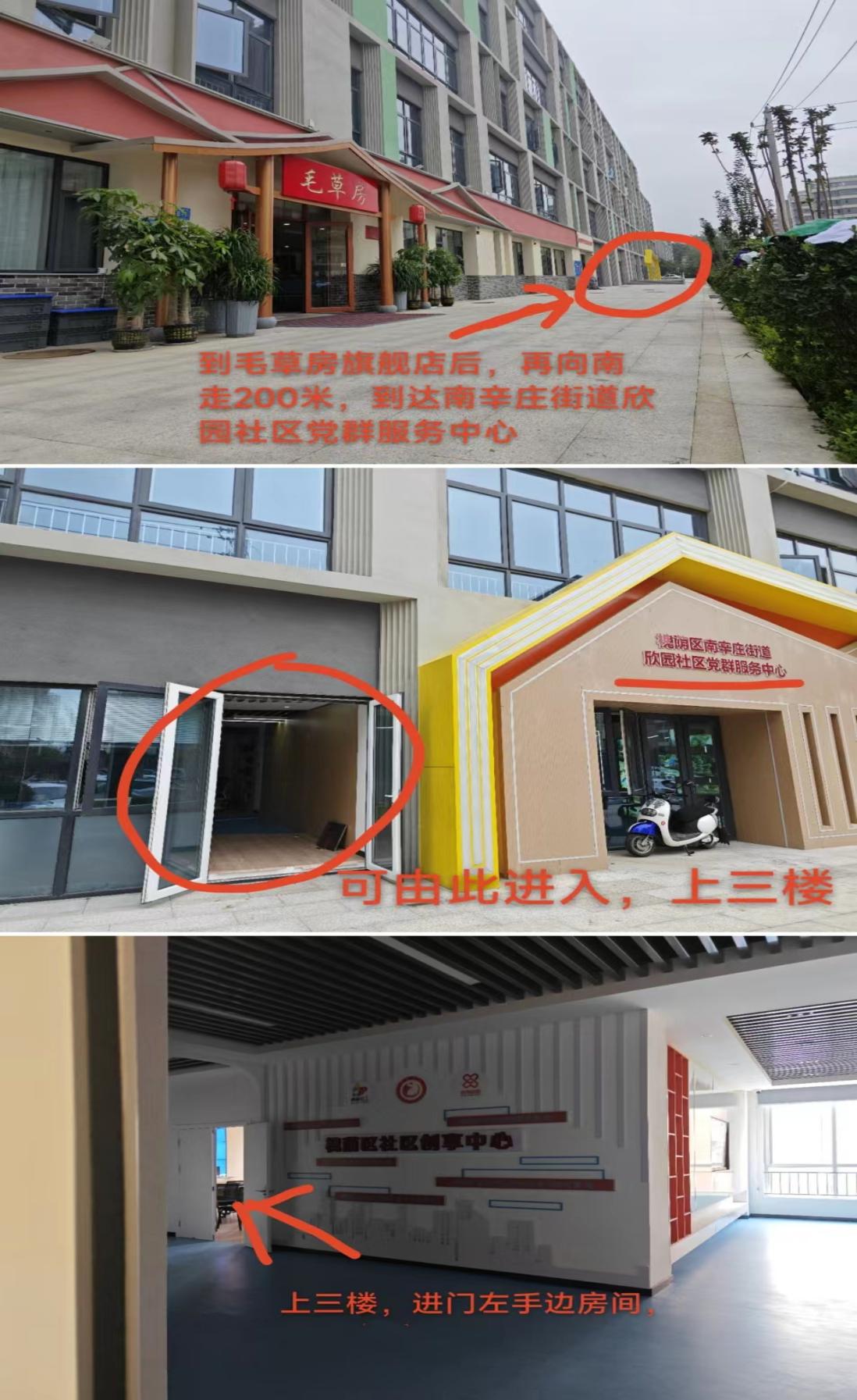 